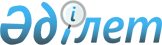 Об объявлении чрезвычайной ситуации природного характера местного масштаба
					
			Утративший силу
			
			
		
					Решение акима Нуринского района Карагандинской области от 28 апреля 2022 года № 2. Зарегистрировано в Министерстве юстиции Республики Казахстан 5 мая 2022 года № 27910. Утратило силу решением акима Нуринского района Карагандинской области от 15 марта 2023 года № 1
      Сноска. Утратило cилу решением акима Нуринского района Карагандинской области от 15.03.2023 № 1 (вводится в действие по истечении десяти календарных дней после дня его первого официального опубликования).
      В соответствии с подпунктом 13) пункта 1 статьи 33 Закона Республики Казахстан "О местном государственном управлении и самоуправлении в Республике Казахстан", статьей 48 и подпунктом 2) пункта 2 статьи 50 Закона Республики Казахстан "О гражданской защите", постановлением Правительства Республики Казахстан от 2 июля 2014 года № 756 "Об установлении классификации чрезвычайных ситуаций природного и техногенного характера", РЕШИЛ:
      1. Объявить чрезвычайную ситуацию природного характера местного масштаба на территории Куланутпесского сельского округа Нуринского района Карагандинской области.
      2. Руководителем ликвидации чрезвычайной ситуации назначить заместителя акима Нуринского района Жуманова М.К.
      3. Контроль за исполнением настоящего решения оставляю за собой.
      4. Настоящее решение вводится в действие со дня его первого официального опубликования.
					© 2012. РГП на ПХВ «Институт законодательства и правовой информации Республики Казахстан» Министерства юстиции Республики Казахстан
				
      Аким Нуринского района

А. Шалмаганбетов
